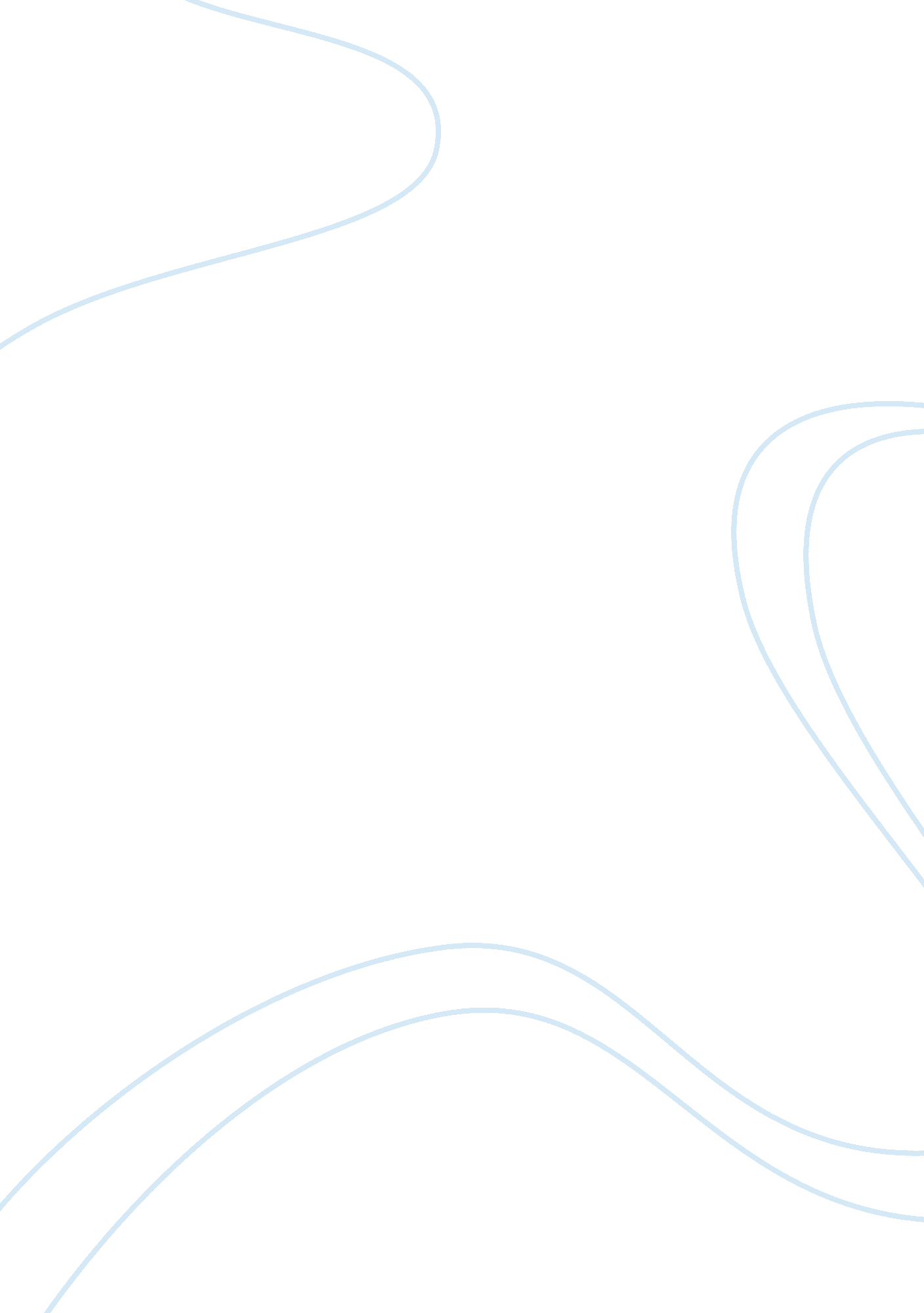 Anger is a giftBusiness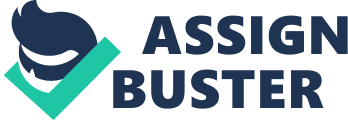 Anger is a gift: ‘ Anger’ is our common emotion when we feel uncomfortable and we feel emotional or burdened over some loss or in a tough situation. We feel this emotion called ‘ anger’ when we feel angry or brood over something restlessly. Wise men say that the root cause of destruction is anger. Everything can be displaces and destroyed in the universe with this strange human emotion called ‘ anger’. But, it is 30% true and 70%false. Many people in our society have a dark part of their life. Today, those people are standing in high positions. Those people have gone to this position due to their ‘ anger’. ‘ Anger is the motivation for successes. Once the anger you have can be calmed down by success. For example, in case of a student, if she fails by a certain percentage of marks, she becomes angry. She studies hard in order to satisfy her anger and she ends up getting good marks. Similarly, if an employee fails in certain broadcast, she becomes angry and works hard to prepare a new broadcast. She succeeds in this field also, because of her insatiable anger. Anger helps us to take revenge. Revenge helps us to calm down upon our uneasy mind. Once our mind becomes easy, we are able to do our work easily and care freely. Once we get our revenge, our anger settles down, making our mind devoid of any cares or worries. Anger helps us to move on calmly. A calm and tension- free mind helps us to survive various challenges of life. Anger is our motivation for success. There is a saying- “ Failures are the stepping stones to success”. Have we ever wondered “ How”? Failures can be moved on with anger towards success. Thus, the ‘ stepping stones’ which takes failure towards success is anger. Thus, ‘ anger’ is a gift more than it is a ‘ curse’. Just like everything should be used judiciously, anger should also be shown at correct times and at correct places. If we show anger judiciously like others, anger will soon widely be used for ‘ construction’ rather than ‘ destruction’. 